Департамент государственной политики в сфере высшего образования  Минобрнауки Россииинформирует, что в рамках реализации мероприятий Государственной программы «Доступная среда на 2011-2020 годы» и Межведомственного комплексного плана мероприятий по обеспечению доступности профессионального образования для инвалидов и лиц с ограниченными возможностями здоровья на 2016 - 2018 годы,приказомМинобрнауки России от 20 октября 2017 г. № 1021«О внесении изменений в перечень образовательных организаций высшего образования, на базе которых создаются ресурсные учебно-методические центры по обучению инвалидов и лиц с ограниченными возможностями здоровья, утвержденный приказом Министерства образования и науки Российской Федерации от 5 сентября 2016 г. № 1135»определен перечень образовательных организаций высшего образования, сформировавших сеть ресурсных учебно-методических центров по обучению лиц с инвалидностью на базе образовательных организаций высшего образования (далее – РУМЦ).Сеть РУМЦ создается с целью повышения эффективности системы сопровождения деятельности вузов по обучению инвалидов и реализации следующих функций:консалтинг вузов на закреплённой территории (не менее 2 субъектов РФ); мониторинг состояния инклюзивного образования; методическое и ресурсное сопровождение реализации инклюзивного образования;повышение квалификации сотрудников вузов по вопросам организации обучения инвалидов и создание центров коллективного пользования специальными техническими средствами, а также call-центров по вопросам инклюзивного обучения;сопровождение обучения инвалидов.   Контакты РУМЦ и территориальное распределение представлено в Приложении.Приложение: на 3 л. в 1 экз.Директор Департамента	А.Б. СоболевО.С. Полякова (495) 629-95-93Приложение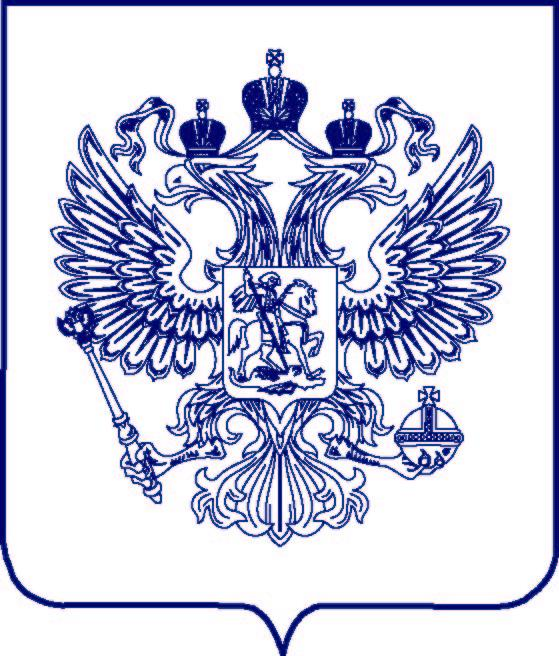 МИНИСТЕРСТВООБРАЗОВАНИЯ и наукироссийской федерации(МИНОБРНАУКИ РОССИИ)Департамент государственной политики в сфере высшего образования_________Тверская ул., д. 11, Москва, 125993.Тел. (495) 629-76-22.E-mail: d05@mon.gov.ru________________ № __________Руководителям образовательных организаций высшего образованияФедеральный округ№Название организации высшего образования«Закрепленная территория»Контактное лицоКонтакты Центральный1ФГБОУ ВО«Российский государственный социальный университет»МоскваБрянская областьКурская областьЯрославская областьКарплюкАнна Викторовнаkarpljukav@rgsu.net8-916-529-30-58Центральный2ФГБОУ ВО «Московский государственный психолого-педагогический университет»Москва Костромская областьРязанская областьСмоленская областьТульская областьВладимирская областьФролова Лидия Викторовнаlidiafrolova@yandex.ru8-977-859-19-05Центральный3ФГБОУ ВО«Московский государственный технический университет им. Н.Э. Баумана»Москва Воронежская областьИвановская область Калужская областьВолков Алесей Васильевичavv@bmstu.ru8-926-319-25-93Центральный4ФГБОИ ВО«Московский государственный гуманитарно-экономический университет»Москва Тверская областьБелгородская областьЛипецкая областьТамбовская областьРайдугин Дмитрий Сергеевичraydmis@mail.ru8-925-039-89-86Центральный5ФГБОУ ВО«Государственный университет управления»Москва Московская областьОрловская областьПоляков Михаил Борисовичpolyakov-mb@mail.ru8-929-613-29-29Северо-Западный6ФГБОУ ВО«Российский государственныйпедагогический университет им. А.И. Герцена»Санкт-ПетербургЛенинградская областьКантор Виталий Зораховичv.kantor@mail.ru8-812-233-50-32Северо-Западный7ФГБОУ ВО«Череповецкий государственный университет»Архангельская областьВологодская областьКалининградская областьМурманская областьНовгородская областьПсковская областьРеспублика КарелияРеспублика КомиДенисова Ольга Александровнаdenisova@inbox.ru8-921-732-09-11Южный8ФГАОУ ВО«Южный федеральный университет»Ростовская областьКраснодарский крайРеспублика КалмыкияГутерманЛариса Александровнаlaguterman@sfedu.ru8-903-435-94-19Южный9ФГАОУ ВО«Крымский федеральный университетим. В.И. Вернадского»Волгоградская областьРеспублика АдыгеяАстраханская областьРеспублика Крымг. СевастопольГлузманЮлия Валерьевнаyuliya7bog@gmail.com8-916-866-82-64Северо-Кавказский10ФГАОУ ВО«Северо-Кавказский федеральный университет»Республика ДагестанРеспублика ИнгушетияКабардино-Балкарская РеспубликаКарачаево-Черкесская РеспубликаРеспублика Северная Осетия – АланияЧеченская РеспубликаСтавропольский крайБорозинец Наталья Михайловнаnataboroz@yandex.ru8-962-444-36-40Приволжский11ФГБОУ ВО«Вятский государственный университет»Кировская областьРеспублика БашкортостанРеспублика Марий ЭлРеспублика ТатарстанУдмуртская РеспубликаЧувашская РеспубликаОренбургская областьБашмакова Светлана Борисовнаusr11350@vyatsu.ru 8-922-903-70-72Приволжский12ФГБОУ ВО «Нижегородский государственный педагогический университет им. К. Минина»Нижегородская областьПензенская областьПермский крайСамарская областьУльяновская областьРеспублика МордовияСаратовская областьКраснопевцева Татьяна Федоровнаrumc@mininuniver.ru8-910-383-23-44Уральский 13ФГБОУ ВО«Челябинский государственный университет»Свердловская областьЧелябинская областьКурганская областьРоманенкова Дарья Феликсовнаdroman@csu.ru8-912-898-66-57Уральский 14ФГАОУ ВО «Тюменский государственный университет»Тюменская областьХанты-Мансийский АОКрасноярский крайОмская областьТомская областьВолосникова  Людмила Михайловнаl.m.volosnikovа@utmn.ru8-904-490-65-78Сибирский15ФГБОУ ВО«Новосибирский государственный технический университет»Республика АлтайРеспублика БурятияРеспублика ТываРеспублика ХакасияАлтайский крайИркутская областьКемеровская областьНовосибирская областьЗабайкальский крайОсьмукЛюдмила Алексеевнаosmuk@mail.ru8-953-874-71-70Дальневосточный16ФГБОУ ВО«Тихоокеанский государственный университет»Республика Саха (Якутия)Приморский крайХабаровский крайАмурская областьКамчатский крайМагаданская областьСахалинская областьЕврейская АОЛуковенко Татьяна Геннадьевна009854@pnu.edu.ru8-914-406-75-85